Информация о результатах деятельности отдела геологическогои водного контроля за  2017 годаОтдел геологического и водного контроля (далее - отдел) осуществляет региональный государственный надзор за геологическим изучением, рациональным использованием и охраной недр в отношении участков недр местного значения и  региональный государственный надзор в области использования и охраны водных объектов.Сотрудники отдела являются государственными инспекторами в области охраны окружающей среды Калужской области.  В 2017 году в рамках взаимодействия с правоохранительными органами государственными инспекторами принято участие в 30 проверках, проводимых органами прокуратуры, проведено 45 плановых проверок, 65 рейдовых мероприятий по контролю за соблюдением обязательных требований на поверхностных водных объектах на территории Калужской области и 18 административных расследований.По выявленным нарушениям выдано 44 предписания (представлений) об устранении выявленных в результате проверки нарушений. По фактам невыполнения 2 предписаний составлены протоколы об административных правонарушениях по ч. 1 ст. 19.5 Кодекса Российской Федерации об административных правонарушениях и переданы на рассмотрение мировым судьям.По результатам надзорных мероприятий рассмотрено 81 дело об административных правонарушениях в области использования и охраны водных объектов и в сфере недропользования, возбужденных сотрудниками отдела и органами прокуратуры. Привлечены к административной ответственности 39 юридических, 34 должностных и 8 физических лиц с наложением штрафных санкций на общую сумму 2 975, 8 тыс. рублей. По факту неуплаты административного штрафа в установленный законом срок составлено и направлено на рассмотрение мировым судьям 7 протоколов. За своевременностью оплаты штрафов осуществлялся постоянный контроль.Анализ выявленных правонарушений позволяет сделать следующие выводы:-  руководители объектов хозяйственной и иной деятельности в недостаточной мере владеют знаниями требований природоохранного законодательства;- практически все выявленные нарушения, связаны с низким уровнем организации природоохранной деятельности на предприятиях, отсутствием предусмотренных законодательством учетных, инструктивных, нормативных и разрешительных документов, определяющих порядок организации и ведения природоохранной деятельности. 	Случаев возникновения чрезвычайных ситуаций природного и техногенного характера в результате деятельности юридических лиц и индивидуальных предпринимателей, в отношении которых осуществлялись контрольно-надзорные мероприятия в 2017 году, не выявлено.Одним из важнейших направлений деятельности отдела, является соблюдение пользователями недр и водопользователями действующего природоохранного законодательства Российской Федерации, а при наличии разрешительной документации (лицензии на пользование недрами, решения на пользование водным объектом, договора водопользования) соблюдения недропользователями и водопользователями оговоренных условий. Отделом, при взаимодействии с иными надзорными органами и администрациями муниципальных образований,  проводится активная работа по вопросам предотвращения негативного воздействия на водные объекты, в том числе на р. Дырочная, р. Сечна, р. Страдаловка,       р. Терепец, р. Вежна.	С целью прекращения загрязнения р. Дырочная через безымянный ручей правый приток р. Дырочная вследствие его использования для неконтролируемого по объему и качественному составу сброса неочищенных сточных вод на территории промышленной зоны «Мишково» отделом проведена значительная работа, результатом которой явилось уменьшение загрязняющих веществ в водном объекте по отдельным показателям от 30 до 50 %  по сравнению с 2016 годом.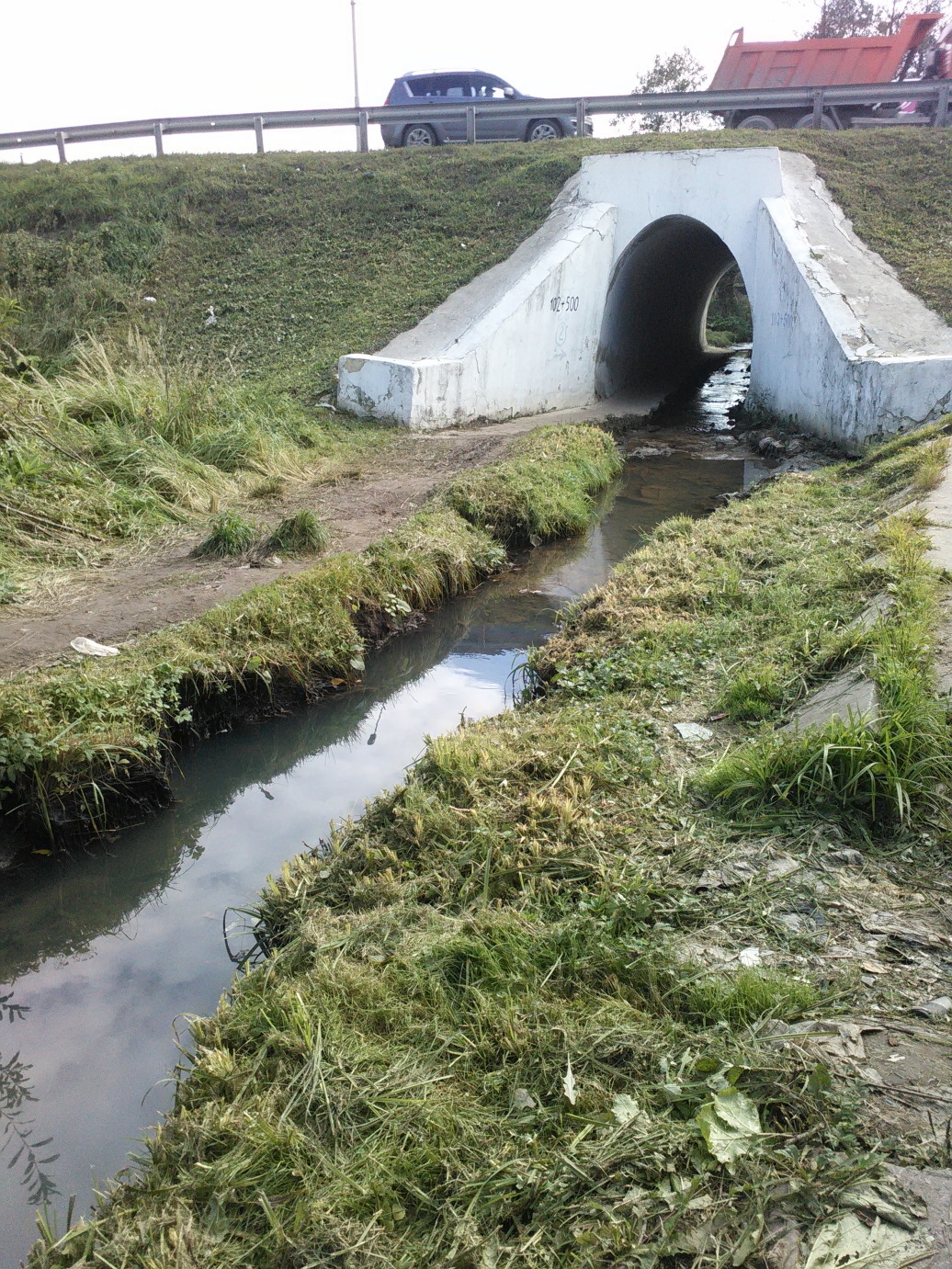 Рис. 1. Безымянный ручей правый приток р. Дырочная.Не соответствие требованиям законодательства качества воды в р. Сечна в районе дер. Каравай и  дер. Комельгино вследствие сброса сточных вод с недостаточной очисткой с очистных сооружений акционерного общества «ПРОДО Птицефабрика Калужская» в ручей Цыганка и далее в р. Сечна послужило поводом для проведения комплекса мероприятий. Вследствие проведенной отделом и другими органами мероприятий, а также оценивая социальную и природоохранную значимость проблемы АО «ПРОДО Птицефабрика Калужская» осуществлена  реконструкция и расширение очистных сооружений принимающих стоки, в том числе, от населения. В ноябре 2017 года очистные сооружения введены в эксплуатацию. 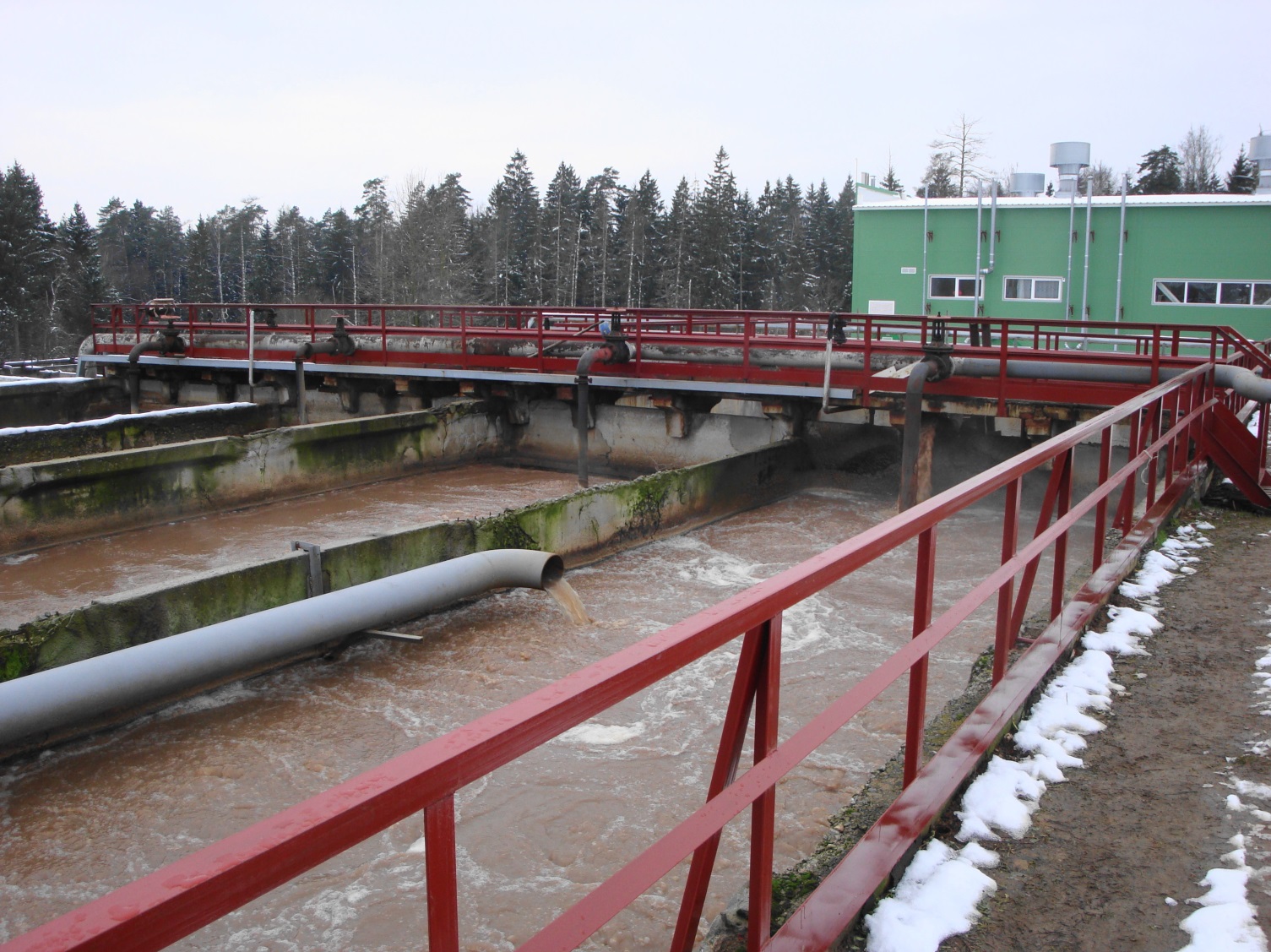 Рис. 2. Очистные сооружения АО «ПРОДО Птицефабрика Калужская».В связи с запланированным дальнейшим увеличением ввода жилья на территории дер. Кабицыно и необходимостью снятия сверхнормативной антропогенной нагрузки на             р. Страдаловка вследствие сброса сточных вод решен вопрос о переключении стоков населенного пункта в сети водоотведения   г. Обнинска. В результате состоявшихся в 2017 году ряда совещаний по вопросу организации водоотведения дер. Кабицыно, проведенных с участием отдела, администраций г. Обнинска и Боровского района, эксплуатирующих системы водоотведения организаций, а также застройщиков жилого сектора, реализован ряд конкретных действий, а именно:- между администрациями городского округа «Город Обнинск» и муниципального образования «Боровский район» заключено соглашение по обеспечению возможности подключения абонентов Боровского района (дер. Кабицыно) к сетям водоотведения                   г. Обнинска;- осуществлено проектирование и прокладка напорного трубопровода до коллектора, по которому будет осуществляться транспортировка сточных вод;- заключены договора на поставку необходимого технологического оборудования и в настоящее время ведутся строительно-монтажные работы по обеспечению переключения. Переключение сточных вод жилой застройки дер. Кабицыно в систему водоотведения г. Обнинска позволит снять проблему загрязнения р. Страдаловка хозяйственно-бытовыми стоками с недостаточной очисткой и улучшить качество воды в водном объекте.Так же специалистами отдела в июне 2017 года в процессе мероприятия по государственному региональному надзору в области использования и охраны водных объектов обнаружен сброс неочищенных сточных вод в р. Страдаловка из выпуска канализационной насосной станции эксплуатируемой ГП «Калугаоблводоканал» в                   дер. Кабицино Боровского района. Из результатов лабораторного исследования отобранных проб следовало, что сброс неочищенных стоков привел к ухудшению качества воды в р. Страдаловка ниже по течению от точки сброса, а именно нанесению вреда водному объекту. Исчисленный размер вреда составил около 88 тысяч рублей. Вред, нанесенный водному объекту, оплачен ГП «Калугаоблводоканал» в добровольном порядке.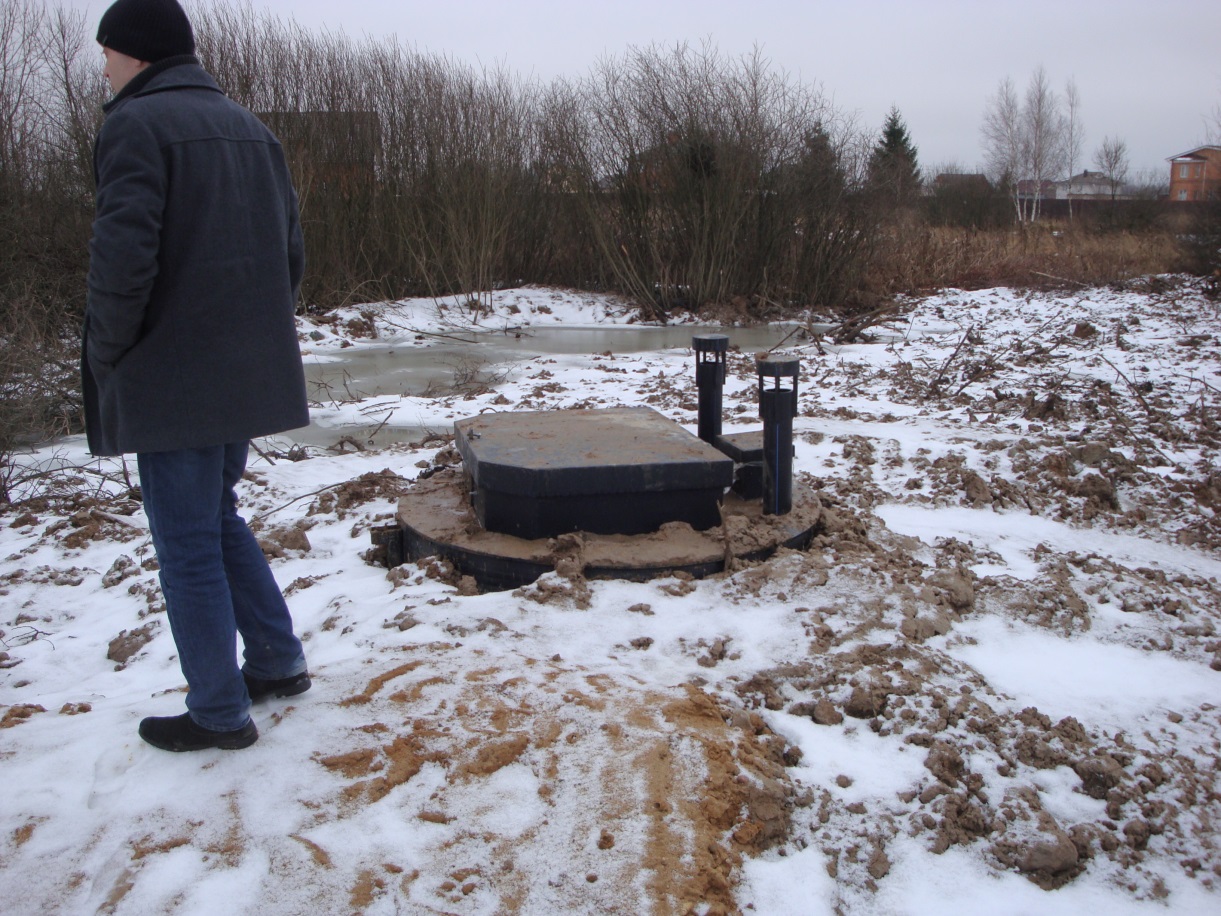 Рис. 3. Вновь построенная канализационная насосная станция для перекачки части стоков дер. Кабицино в централизованную систему водоотведения города Обнинска.	Возведенные в 2017 году в рамках соглашения по взаимодействию в сфере природоохранных мероприятий, заключенному между ООО «ПК «Луч» и министерством природных ресурсов и экологии Калужской области, очистные сооружения существенно снизили антропогенное воздействие сточных вод организации на р. Вежна. Лабораторное исследование сбрасываемых с очистных сооружений сточных вод показало эффективность примененного проектного решения, а химический анализ проб воды из водного объекта, отобранных выше и ниже точки сброса, подтвердил отсутствие значимого влияния стоков организации на качество воды в водном объекте.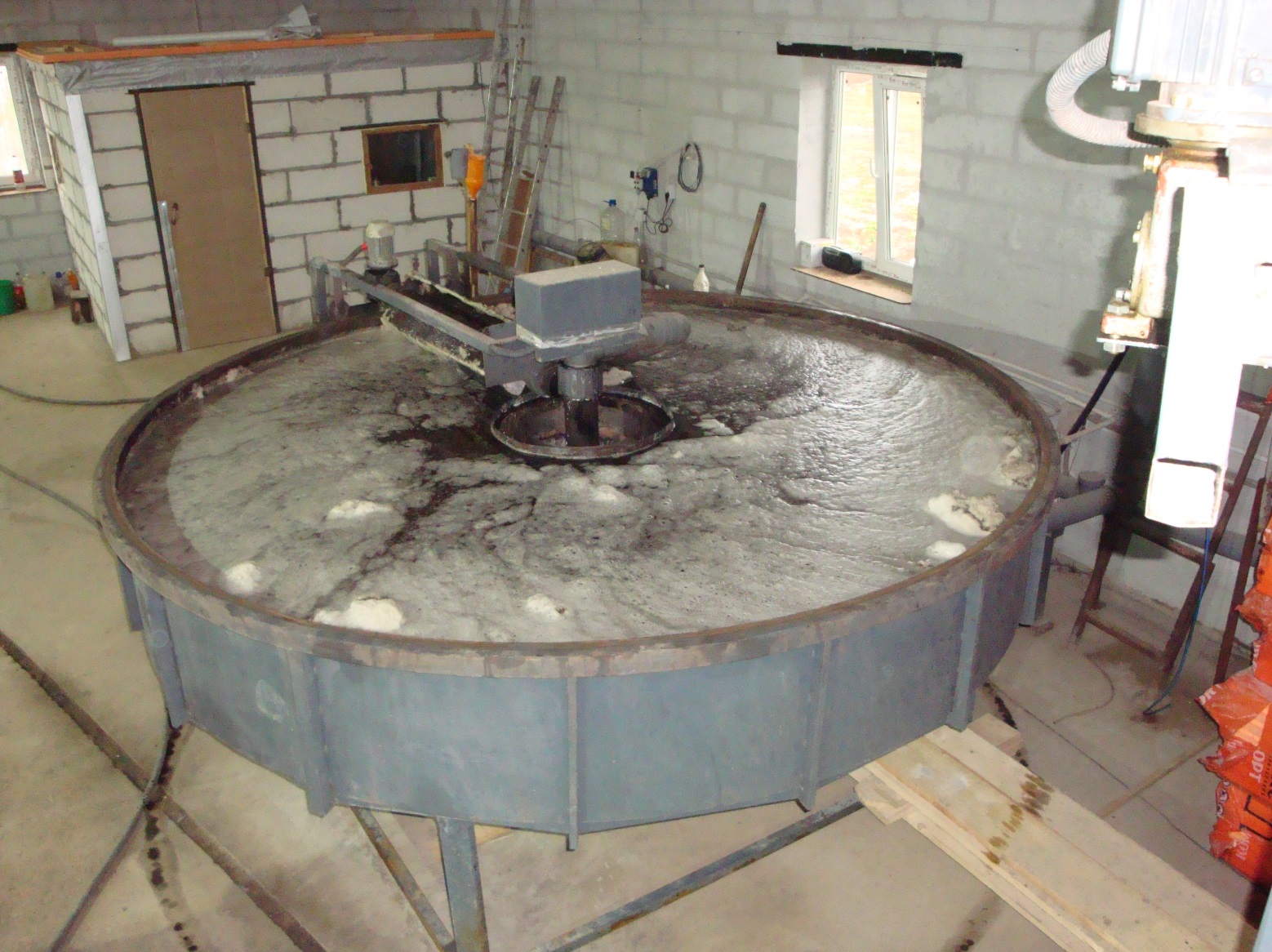 Рис. 4. Флотационная камера очистных сооружений ООО «ПК «Луч».В середине  февраля 2017 года Губернатор Калужской области  А.Д.  Артамонов дал поручение  уделить  в 2017 году, объявленном в стране Годом экологии, приоритетное внимание по организации работы по выявлению источников загрязнения р. Терепец,  воды  которой  попадают в Яченское водохранилище  и проработке вопроса очистки речки.Во исполнение решения совещания членов Правительства Калужской области 13 февраля 2017 года о проработке вопроса очистки р. Терепец на территории                городского округа г. Калуга отделом создана межведомственная рабочая группа по предотвращению негативного воздействия на р. Терепец и обеспечению содержания водоохранной зоны реки в соответствии с требованиями природоохранного законодательства на территории городского округа «Город Калуга». В межведомственную рабочую группу вошли представители  отдела, Управления Росприроднадзора по Калужской области, управления административно-технического контроля Калужской области, Городской Управы города Калуги, территориальной общины «НАШ ТЕРЕПЕЦ», МУП «Калугаспецавтодор». За 2017 год отделом организовано и проведено 3 совещания межведомственной рабочей группы, одно из которых было выездное и проходило на берегу р. Терепец по               ул. Московская, 295.Во исполнение протоколов совещаний отделом совместно с представителями Городской Управы г. Калуги и Совета ТОС «Наш Терепец» дважды осуществлено обследование береговой линии р. Терепец в границах муниципального образования городского округа «Город Калуга». В ходе обследований выявлено 6 фактов сброса сточных вод в р. Терепец от неизвестных лиц без разрешительной документации, то есть без решения о предоставлении водного объекта в пользование, а именно 3 выпуска возле домовладений 295 и 295 «А» по ул. Московская, 1 выпуск вблизи домовладения 15 по ул. Терепецкое кольцо, 1 выпуск вблизи домовладения 49, расположенного по улице Азаровская, а так же 1 сброс неочищенных сточных вод в р. Терепец из коллектора в районе домовладения                 № 27 по Терепецкой улице. Кроме того, при обследовании выявлено 2 факта размещения отвалов размываемых грунтов в прибрежной защитной полосе р. Терепец вблизи домовладений 22, 24 по переулку Станционному и 15 по ул. Терепецкое кольцо. Данная информация, а так же материалы проведенного обследования были направлены в Управление Росприроднадзора по Калужской области для рассмотрения и принятия мер воздействия в соответствии с законодательством.22 мая 2017 года представители министерства, комитета по благоустройству городского хозяйства города Калуги, МУП «Калугаспецавтодор», члены Совета ТОС «Наш Терепец» и эко-волонтеры провели очистку прибрежного участка р. Терепец по ул. Московской от мусора. На прибрежной территории участниками мероприятия собрано порядка 50 мешков мусора, частично очищено дно реки.В июне 2017 года отделом совместно с Городской Управой г. Калуги и МУП Калугаспецавтодор» проведено мероприятие по выявлению фактов несанкционированного сброса загрязняющих сточных вод в систему городской ливневой канализации МО «Город Калуга». В ходе мероприятия выявлена незаконная врезка в систему ливневой канализации. По результатам проверки виновное лицо привлечено отделом к административной ответственности. С целью устранения нарушения виновным лицом ликвидировано самовольное подключение к централизованной системе водоотведения  МО «Город Калуга». С целью повышения эффективности осуществления работ по предотвращению негативного воздействия на р. Терепец министерством разработан «План мероприятий, направленных на предотвращение негативного воздействия на р. Терепец  и её реабилитацию до 2022 года». Намечены дальнейшие шаги по экологической реабилитации реки Терепец.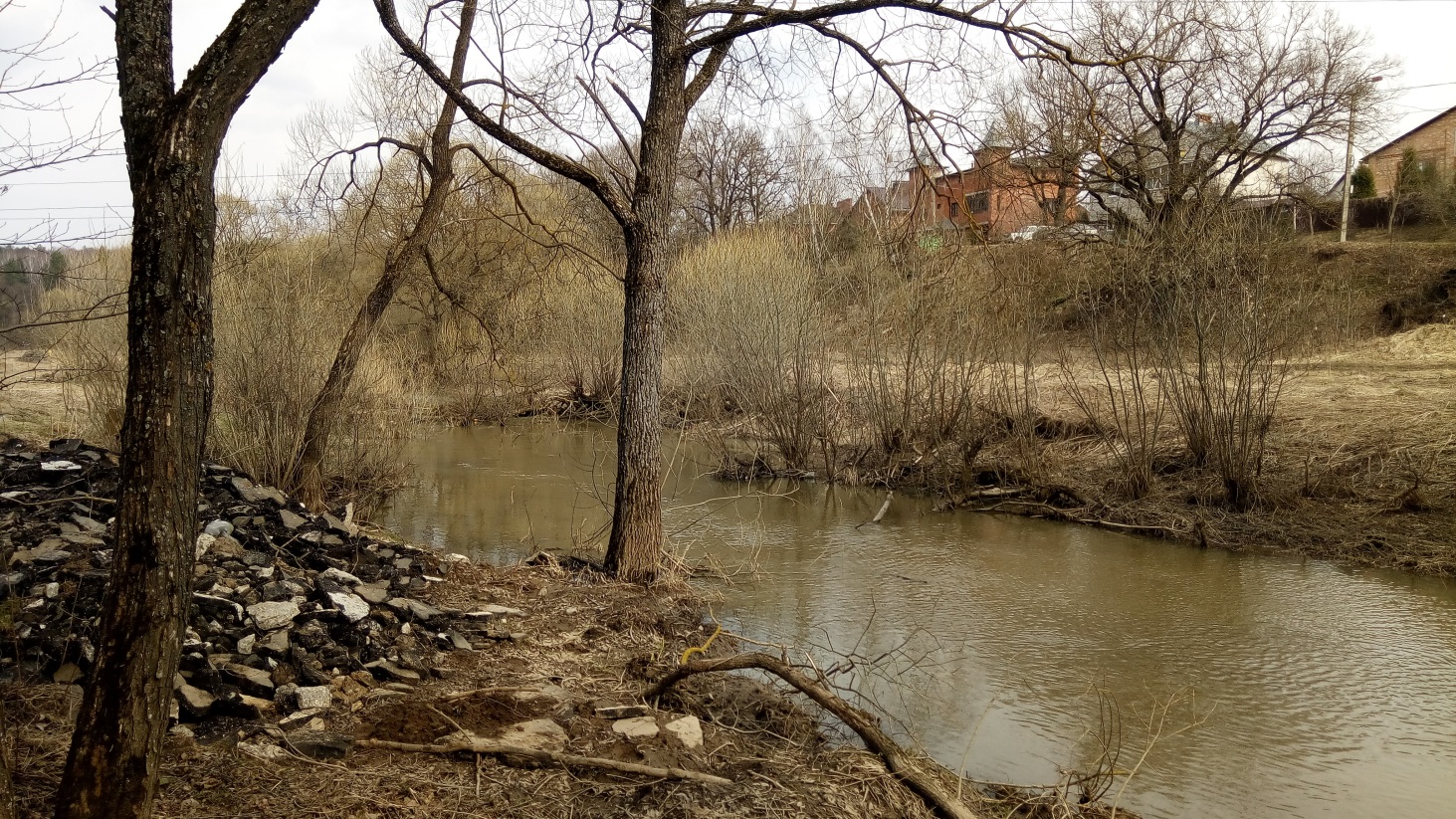 Рис. 5. р. Терепец.Помимо плановых, внеплановых проверок, рейдовых мероприятий и участия в проверках, инициированных органами прокуратуры в течение 2017 года отделом рассмотрены в основном с выездом на место и даны ответы по 294 обращениям, поступивших от граждан, органов местного самоуправления и органов власти по фактам нарушения природоохранного законодательства в области недропользования и водопользования на территории Калужской области (рис. 5).Рис. 6. Контрольно-надзорные мероприятия проведенные отделом геологического и водного контроля.плановые проверки, 2-рейдовые проверки, 3-обращения граждан,                                4-участие в проверках прокуратуры, 5 - административные расследования.В течение 2017 года отдел принимал активное участие в подготовке и проведении третьего международного экологического форума «Сохранение природных источников и безопасность жизни»В 2017 году в связи проведением реформы контрольно-надзорной деятельности, а также с необходимостью повышения эффективности и результативности регионального государственного надзора отделом разработаны: 1. Проект постановления Правительства Калужской области «О внесении изменений в некоторые постановления Правительства Калужской области» (далее – проект постановления), предусматривающий внесение изменений в нормативные правовые акты, определяющие порядок осуществления регионального государственного экологического надзора, в части использования проверочных листов (списков контрольных вопросов) при проведении плановых проверок юридических лиц и индивидуальных предпринимателей. 2. Проект приказа министерства «О внесении изменений в приказ министерства природных ресурсов, экологии и благоустройства Калужской области от 29.11.2013 № 472-13 «Об утверждении административного регламента министерства природных ресурсов и экологии Калужской области по осуществлению регионального государственного экологического надзора с целью приведения административного регламента министерства природных ресурсов и экологии Калужской области по осуществлению регионального государственного экологического надзора в соответствие с законодательством.3. Проверочный лист (список контрольных вопросов), применяемый при осуществлении государственного экологического надзора, утвержденный приказом министерства от 23.10.2017 № 586-17 «Об утверждении форм проверочных листов (списков контрольных вопросов)». 4.   Перечень правовых актов, содержащих обязательные требования, соблюдение которых оценивается при проведении мероприятий по контролю в рамках регионального государственного экологического надзора, утвержденный приказом министерства от 23.10.2017 № 585-17 «Об утверждении переченя правовых актов, содержащих обязательные требования, соблюдение которых оценивается при проведении мероприятий по контролю в рамках регионального государственного экологического надзора».С целью снижения нагрузки на юридических лиц и индивидуальных предпринимателей министерством проведена работа по переходу от истребования документации у проверяемых юридических лиц и индивидуальных предпринимателей к получению этой документации, имеющейся в распоряжении органов власти и местного самоуправления, по системам межведомственного электронного взаимодействия. Разработаны и одобрены карты  межведомственного электронного взаимодействия по исполнению регионального государственного надзора по всем направлениям деятельности.План проведения плановых проверок юридических лиц и индивидуальных предпринимателей на 2018 год составлен министерством с учетом применения риск-ориентированного подхода.В соответствии со статьей 8.2 Федерального закона от 26.12.2008 № 294-ФЗ                    «О защите прав юридических лиц и индивидуальных предпринимателей при осуществлении государственного контроля (надзора) и муниципального контроля» министерством разработана программа профилактики правонарушений обязательных требований законодательства в области охраны окружающей среды и природопользования на 2017 год.В целях минимизации количества нарушений субъектами профилактики обязательных требований природоохранного законодательства министерством:- осуществляется информирование юридических лиц и индивидуальных предпринимателей об изменениях, вносимых в действующие нормативные правовые акты, устанавливающие обязательные требования, сроках и порядке вступления их в действие, а также рекомендации о проведении необходимых организационных, технических мероприятий, направленных на внедрение и обеспечение соблюдения обязательных требований;- на подпортале министерства портала органов власти Калужской области размещены проверочные листы (список контрольных вопросов), применяемый при осуществлении регионального государственного экологического надзора;- на подпортале министерства портала органов власти Калужской области размещены нормативные правовые акты, содержащие обязательные требования, оценка соблюдения которых является предметом регионального государственного экологического надзора;- проводятся консультации подконтрольных субъектов по разъяснению обязательных требований, содержащихся в нормативных правовых актах. В зависимости от целевого охвата аудитории подконтрольных субъектов консультации проводятся в следующих форматах: проведение семинаров, инструктажей, конференций, совещаний с юридическими лицами и индивидуальными  предпринимателями по вопросам соблюдения обязательных требований. Так, в октябре 2017 года министерством совместно с Управлением Росприроднадзора по Калужской области проведено публичное обсуждение правоприменительной практики при реализации полномочий по государственному экологическому надзору с представителями юридических лиц, которые включены в план проведения плановых проверок на 2018 год;- осуществляется направление юридическим лицам и индивидуальным предпринимателям предостережений о недопустимости нарушения обязательных требований. Так, за истекший период 2017 года отделом направлено 15 предостережений о недопустимости нарушения обязательных требований;- размещаются на подпортале министерства портала органов власти Калужской области результаты контрольно-надзорных мероприятий за отчетный период (квартал) с указанием наиболее часто встречающихся правонарушений обязательных требований;- сведения о проведенных проверках, об  их результатах и о принятых мерах по пресечению и (или) устранению последствий выявленных нарушений вносятся в федеральную государственную информационную систему «Единый реестр проверок»;- при рассмотрении дел об административных правонарушениях выясняются причины и условия, способствовавшие совершению административных правонарушений, вносятся представления об их устранении и далее осуществляется контроль за их исполнением.В 2017 году отдел регулярно представлял информацию в сфере государственного регионального экологического надзора для публикации в средствах массовой информации (газеты, журналы, электронные/интернет издания), размещения видеосюжетов на телевидении, осуществлялось участие представителей отдела на совещаниях, в т.ч. освещаемых средствами массовой информации.Всего за 2017 год:- на сайте министерства природных ресурсов и экологии Калужской области размещено более 50 материалов (новостей);- репортажей на телевидении – 1. 